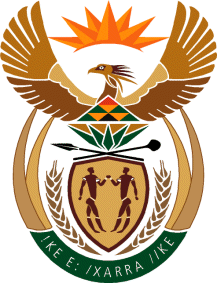 MinistryEmployment & LabourRepublic of South AfricaPrivate Bag X499, PRETORIA, 0001. Laboria House 215 Schoeman Street, PRETORA Tel: (012) 392 9620 Fax: 012 320 1942Private Bag X9090, CAPE TOWN, 8000. 120 Plein Street, 12th Floor, CAPE TOWN Tel: (021) 466 7160 Fax 021 432 2830www.labour.gov.zaNATIONAL ASSEMBLYWRITTEN REPLYQUESTION 211 / NW1170E	211.	Mr X Ngwezi to ask the Minister of Employment and Labour:What (a) is the total number of employees in his department who are being paid whilst they are on undue and/or extended periods of sick leave and (b) is cost to the Government in each case?						NW1170EREPLY:The number is twenty (20).(b)Employee Figure Cost             1R98 597             2R947 415             3    R80 403             4 R303 233             5R491 458            6R902 912            7R167 690           8R175 274           9R90 231          10R81 244          11R243 470          12R174 013          13R141 024          14  R25 496          15R618 468          16R60 575          17R143 218          18R75 905          19R158 417           20R687 020TOTAR5 666 063